                                                            CURRICULUM VITAENAME			: AGATHA  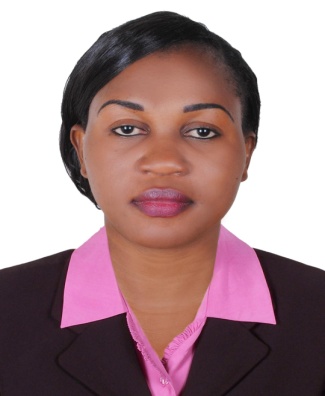 NATIONALITY	: KENYAN                                                                                                                                                                                                       GENDER             	: FEMALEVISA STATUS  	: ON TOURIST VISA  LANGUAGES       	:    ENGLISH                                                                                                                                                                                                                                     MARRITAL STATUS :  MARRIED                                                                                                                                                                                                                                                                                                                                                                                                                                                                                EMAIL                  	:   Agatha.381469@2freemail.com                                            EDUCATIONAL QUALIFICATION2010- 2015  : Emirates  Aviation in Fire Safety Training.2004 -2007  : Montessori Diploma in Early Childhood Teaching Course.		      2000-2003   :  Port Reiz Academy Certificate of Secondary Education.1995-1999   :  Umoja Primary Certificate of Primary Education.                                                                                                                                                                                                                                                                                                                                                                                                        WORK EXPERIENCE2017– TO DATE - Mamba village Mombasa (Kenya). 2010 –May 2016 TRANSGUARD GROUP LLCPOSITION – RECEPTIONIST AT EMIRATES FLIGHT CATERINGMeeting and greeting clients.Booking meetings.Keeping the reception area tidy.Answering and forwarding phone callsDirecting visitors by maintaining employee and department directories.Monitoring logbooks and issuing visitors budges.KEY SKILLQuick learner and has the ability to quickly adjust to new situations.Ability to work under pressure in a competitive marketing environment.Willingness to take immediate responsibility.Enthusiastic and self motivated.Coachable and willing to help train and develop other staffGood communication skills.    	MY INTRESTLearning  new thingsSocializingTravellingReadingREFERENCEAvailable upon Request                                                                                                                                                                                                                                                                                                                                                                                                                                                                                                                                                                                                                                                                                                                                                                                                                                                                                                                                                                                                                                                                                                                                         A highly motivated energetic individual with good representation, communication and interpersonal skills .Capable of handling jobs independently in an efficient and organized manner with minimal supervision.